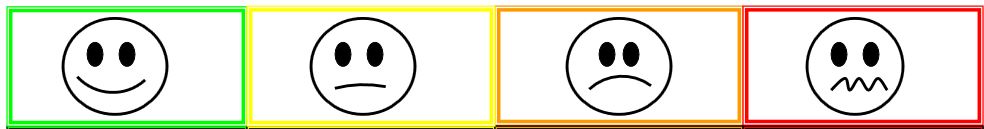 Safe andRespectfulChoicesadults:Remember to give lots of praise when you see behaviors you are looking forI Need a reminderadults: if you start seeing frustration, try redirecting behavior and talking about feelingsvalidate your child’s feelingsWarningAdults:Kneel down to child’s level and get eye contact and tell them if they continue the behavior they will get a consequence**If they hit, they go right to orangeConsequenceAdults:Follow through on the consequence you warned them about in the orange section. AwesomeLEVEL 1Level 2Level 3Safe andRespectfulChoicesI Need a reminderWhining Not listeningInterruptingShowing frustrationWarningPhysical aggressionDisobeying rulesUnsafe choicesConsequence(time out)Level 2 behaviors keep repeating